 CURRICULAM VITAE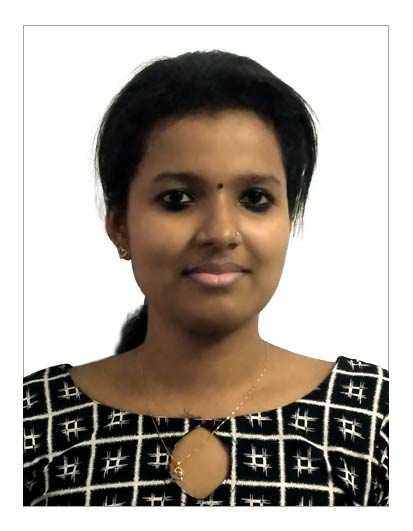  Haritha Pushpan                                                                        Thuruthiparambil House   Junior Janatha Road Vyttila P.O  Pin Code -682019 Mob-8138847626 Harithapushpan357@gmail.comCAREER OBJECTIVE        To work for an organization, where I can utilize my knowledge for the organization’s growth and move ahead in carrier by providing me interesting carrier opportunities and harness the best of my carrier.PERSONAL PROFILEFather’s Name                     :                   Pushpan P.AMother’ Name                     :                   Maduri pushpanDate of birth                         :                   16-12-1996Sex                                          :                   FemaleMarital Status                       :                   SingleNationality                             :                   IndianReligion & Caste                    :                  Hindhu,DheevaraLanguages Known                 :                  English & MalayalamPERSONAL STRENGTHSReady to take responsibility, Problem Solving Skill, Leadership skillProject Details Title              : Attitude of youngsters towards entrepreneurship  Description : It helps us to know attitude of youngsters towards Business Duration      : 3 month Work ExperienceWorking as Accountant in Indeed Stericare from May 2017 to till dateDECLARATIONI hereby declare that the above particulars are true and correct to the best of my belief and knowledge.Place :Janatha                                                                  Haritha PushpanDate:EDUCATIONAL QUALIFICATIONEDUCATIONAL QUALIFICATIONEDUCATIONAL QUALIFICATIONEDUCATIONAL QUALIFICATIONSL NOCOURSENAME OF INSTITUTEYEAR1B.com Computer ApplicationSt.pauls college, kalamassery20172Plus Two  St.Theresa’s, Ernakulam20143S.S.L.CC.K.C.G.H.S, Ponnurunny20124DCASt.pauls college, kalamassery2017